La classe virtuelleLa classe virtuelle c’est une classe mais à distance. J’ai beaucoup aimé voir mes copains. Je n’ai pas aimé le son et l’image car ça a beugué. J’aimerais que l’on ne soit plus en confinement ça, ça serait super ! Le temps, est long et la classe virtuelle nous permet de nous voir.  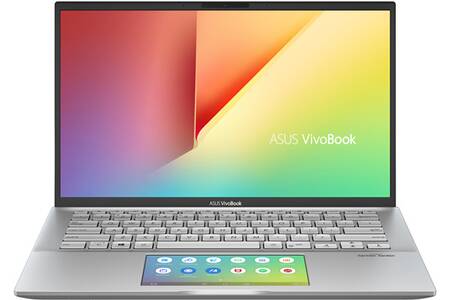 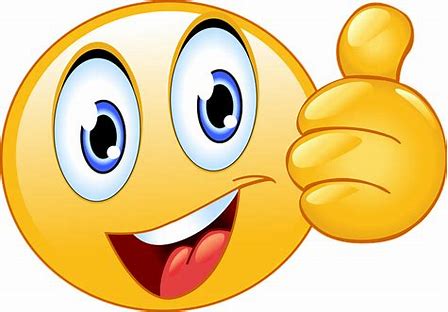 